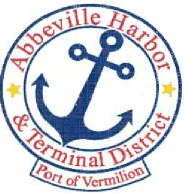                                          P.O. Box 1410, Abbeville, Louisiana • 70511-1410
                                Ph: 337-893-9465 e Fax: 337-898-0751       www.abbevilleharbor.comABBEVILLE HARBOR & TERMINAL DISTRICTDECEMBER 14, 20215:00 P.M.AGENDA1.	    CALL MEETING TO ORDER - PRESIDENT JIMMIE STEENA.      ROLL CALL B.      WELCOME & INTRODUCTION OF GUESTS	C.     	APPROVAL OF MINUTES NOVEMBER 30, 2021 REGULAR MEETING 2.          	PUBLIC COMMENT PERIOD ON AGENDA ITEMS LISTED3.	RECOGNITION OF WAYNE LEBLEU’S YEARS OF SERVICE4.	EXECUTIVE DIRECTOR JAY CAMPBELL		A.	2021 BUDGET FINAL REPORT		B.	VERMILION ECONOMIC DEVELOPMENT ALLIANCE CORRESPONDENCE5.	 	PRIMEAUX, TOUCHET & ASSOCIATES, L.L.C.			A.	HURRICANE LAURA UPDATE REPORT6.		ATTORNEY ROGER BOYNTON7.		OLD BUSINESS			A.	HURRICANE LAURA – INTRACOASTAL CITY BOAT LAUNCH			B.	HURRICANE LAURA – FRESHWATER BAYOU BY-PASS			C.	PORT OF VERMILION – SOUTH SLIP DREDGING8.		NEW BUSINESS9.		ADJOURN                      			           	             			  	  In accordance with the Americans with Disabilities Act, if you need special assistance, please contact James W. Campbell at 337-893-9465, describing the assistance that is necessary.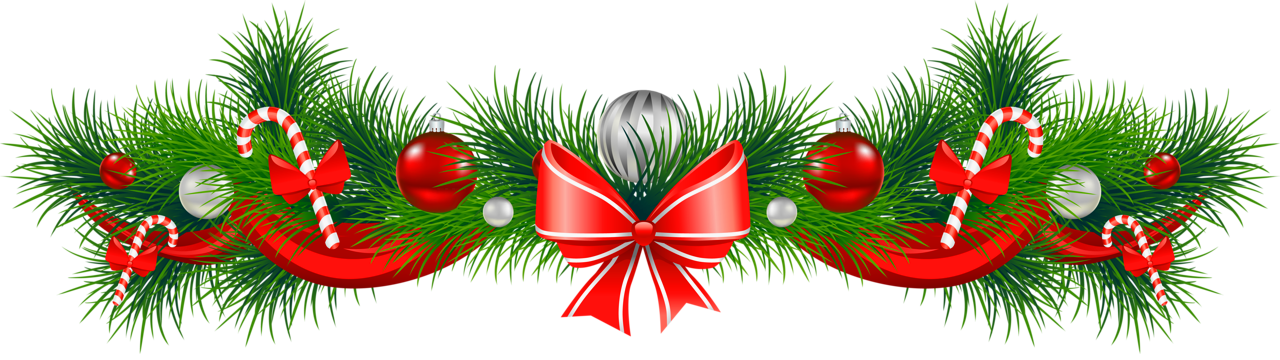 Jimmie Steen, President	                                              Carlton Campbell, CommissionerPatrick Duhon, Vice President	                                                 Tim Creswell, Commissioner
Bud Zaunbrecher, Secretary-Treasurer            James W. Campbell, Executive Director         Wayne Touchet, Commissioner          